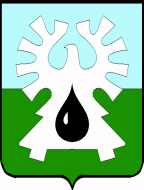 МУНИЦИПАЛЬНОЕ ОБРАЗОВАНИЕ ГОРОД УРАЙХанты-Мансийский автономный округ - ЮграАдминистрация ГОРОДА УРАЙПОСТАНОВЛЕНИЕО внесении изменений в приложение к постановлению администрации города Урай от 06.02.2019 №222В соответствии с Федеральным законом от 27.07.2010 №210-ФЗ «Об организации предоставления государственных и муниципальных услуг», постановлением администрации города Урай от 18.01.2013 №117 «Об утверждении порядка разработки и утверждения административных регламентов предоставления муниципальных услуг в муниципальном образовании город Урай в новой редакции»:1. Внести в приложение к постановлению администрации города Урай от 06.02.2019 №222 «Об утверждении административного регламента предоставления муниципальной услуги «Выдача разрешения на строительство» изменения согласно приложению.2. Опубликовать постановление в газете «Знамя» и разместить на официальном сайте органов местного самоуправления города Урай в информационно-телекоммуникационной сети «Интернет».3. Контроль за выполнением постановления возложить на заместителя главы города Урай Г.Г. Волошина.Глава города Урай	Т.Р. ЗакирзяновПриложение к постановлениюадминистрации города Урай от ______________ № _______ Изменения в административный регламент предоставления муниципальной услуги «Выдача разрешения на строительство»1. Подпункт 6 подпункта 1.4.6 пункта 1.4 признать утратившим силу.2. Абзац седьмой пункта 2.5 признать утратившим силу.3. Подпункт 2.7.1 пункта 2.7 изложить в новой редакции:«2.7.1. Для получения муниципальной услуги заявители подают запрос по образцам, установленным:1) приложением 1 к административному регламенту – исключительно в электронной форме, в том числе посредством Единого портала;2) приложением 2 к административному регламенту – доставляется заявителем лично либо направляется посредством почтового отправления.».4. Подпункт 2.7.3.1 подпункта 2.7.3 пункта 2.7 изложить в новой редакции:«2.7.3.1. При обращении с запросом о выдаче разрешения на строительство:1) правоустанавливающие документы на земельный участок, в том числе соглашение об установлении сервитута, решение об установлении публичного сервитута; 2) при наличии соглашения о передаче в случаях, установленных бюджетным законодательством Российской Федерации, органом государственной власти (государственным органом), Государственной корпорацией по атомной энергии «Росатом», органом управления государственным внебюджетным фондом или органом местного самоуправления полномочий государственного (муниципального) заказчика, заключенного при осуществлении бюджетных инвестиций, - указанное соглашение, правоустанавливающие документы на земельный участок правообладателя, с которым заключено данное соглашение;3) градостроительный план земельного участка, выданный не ранее чем за три года до дня представления запроса о выдаче разрешения на строительство, или в случае выдачи разрешения на строительство линейного объекта реквизиты проекта планировки территории и проекта межевания территории (за исключением случаев, при которых для строительства, реконструкции линейного объекта не требуется подготовка документации по планировке территории), реквизиты проекта планировки территории в случае выдачи разрешения на строительство линейного объекта, для размещения которого не требуется образование земельного участка; 4) положительное заключение экспертизы проектной документации (в части соответствия проектной документации требованиям, указанным в пункте 1 части 5 статьи 49 Градостроительного кодекса Российской Федерации), в соответствии с которой осуществляются строительство, реконструкция объекта капитального строительства, в том числе в случае, если данной проектной документацией предусмотрены строительство или реконструкция иных объектов капитального строительства, включая линейные объекты объекта капитального строительства (применительно к отдельным этапам строительства), если такая проектная документация подлежит экспертизе в соответствии со статьей 49 Градостроительного кодекса Российской Федерации, положительное заключение государственной экспертизы проектной документации в случаях, предусмотренных частью 3.4 статьи 49  Градостроительного кодекса Российской Федерации, положительное заключение государственной экологической экспертизы проектной документации в случаях, предусмотренных частью 6 статьи 49 Градостроительного кодекса Российской Федерации;5) разрешение на отклонение от предельных параметров разрешенного строительства, реконструкции (в случае, если застройщику было предоставлено такое разрешение в соответствии со статьей 40 Градостроительного кодекса Российской Федерации); 6) копия свидетельства об аккредитации юридического лица, выдавшего положительное заключение негосударственной экспертизы проектной документации, в случае, если представлено заключение негосударственной экспертизы проектной документации;7) копия решения об установлении или изменении зоны с особыми условиями использования территории в случае строительства объекта капитального строительства, в связи с размещением которого в соответствии с законодательством Российской Федерации подлежит установлению зона с особыми условиями использования территории, или в случае реконструкции объекта капитального строительства, в результате которой в отношении реконструированного объекта подлежит установлению зона с особыми условиями использования территории или ранее установленная зона с особыми условиями использования территории подлежит изменению;8) заключение органа исполнительной власти Ханты-Мансийского автономного округа - Югры, уполномоченного в области охраны объектов культурного наследия, о соответствии предусмотренного пунктом 3 части 12 статьи 48 Градостроительного кодекса Российской Федерации раздела проектной документации объекта капитального строительства предмету охраны исторического поселения и требованиям к архитектурным решениям объектов капитального строительства, установленным градостроительным регламентом применительно к территориальной зоне, расположенной в границах территории исторического поселения федерального или регионального значения;9) копия договора о развитии застроенной территории или договора о комплексном развитии территории в случае, если строительство, реконструкцию объектов капитального строительства планируется осуществлять в границах территории, в отношении которой органом местного самоуправления принято решение о развитии застроенной территории или решение о комплексном развитии территории по инициативе органа местного самоуправления, за исключением случая принятия решения о самостоятельном осуществлении комплексного развития территории.».5. Подпункт 2.7.5 пункта 2.7 дополнить подпунктом 10 следующего содержания:«10) документы, предусмотренные подпунктом 2.7.3 пункта 2.7 административного регламента, предоставляются исключительно в электронной форме в случае, если проектная документация объекта капитального строительства и (или) результаты инженерных изысканий, выполненные для подготовки такой проектной документации, а также иные документы, необходимые для проведения государственной экспертизы проектной документации и (или) результатов инженерных изысканий, представлялись в электронной форме.».6. Пункт 2.17 изложить в новой редакции:«2.17. Доступность для инвалидов помещений, в которых предоставляется муниципальная услуга, мест ожидания и приема заявителей, мест для заполнения запросов и мест информирования заявителей обеспечивается в соответствии с законодательством Российской Федерации о социальной защите инвалидов.».7. Подпункт 3.2.1 пункта 3.2 изложить в новой редакции:«3.2.1. Основание для начала исполнения административной процедуры: поступление запроса в уполномоченный орган.».8. Подпункт 3.2.5 пункта 3.2 признать утратившим силу. 9. Подпункт 1 подпункта 3.2.8  пункта 3.2 изложить в новой редакции:«1) в расписке и журнале регистрации запросов;». 10. Подпункт 3.6.1 пункта 3.6 признать утратившим силу.11. Подпункт 3.6.2 пункта 3.6 признать утратившими силу.12. Подпункт 2 подпункта 3.7.7 пункта 3.7 изложить в новой редакции:«2) документа на бумажном носителе, подтверждающего содержание электронного документа, в уполномоченном органе.».13. Раздел 4 изложить в новой редакции:«4. Особенности выполнения административных процедурв многофункциональном центре4.1. Муниципальная услуга посредством многофункционального центра не предоставляется.4.2. Муниципальная услуга не является услугой «полного цикла», предоставляемой многофункциональным центром.4.3. Муниципальная услуга не может быть получена посредством комплексного запроса.».14. Пункт 5.11 изложить в новой редакции:«5.11. За неправомерные решения и действия (бездействия), принимаемые (осуществляемые) ими в ходе предоставления муниципальной услуги, а также за неисполнение и (или) ненадлежащее исполнение административного регламента должностные лица, муниципальные служащие, специалисты уполномоченного органа, ответственные за предоставление муниципальной услуги от имени администрации города Урай, несут дисциплинарную, административную ответственность, установленную законодательством Российской Федерации, Ханты-Мансийского автономного округа – Югры.».от№